ПРОТОКОЛ № _____Дата : «____» _______________ 20    г.«____________________»  г.___________________                        «____________________»  г. _________________                                    принимающая команда                                                                                               команда гостей                                       Стадион : ________________________________________   Город : _____________________________________________Начало : _______часов _______минут.           Освещение_______________.        Количество зрителей : _______________Результат __________ в пользу _____________________                  1 тайм __________ в пользу _____________________Доп. время_________ в пользу ____________________   Серия 11-метровых_________ в пользу ____________________Судья : _______________________________________________ кат. __________ г.________________________________1 помощник :__________________________________________ кат. __________ г. ________________________________2 помощник :__________________________________________ кат. __________ г. ________________________________Резервный судья : ______________________________________кат. __________ г. ________________________________Инспектор : _________________________________________________________ г. ________________________________Делегат : ___________________________________________________________  г. ________________________________Комиссар : __________________________________________________________ г. ________________________________Подпись судьи : _____________________ /_________________________ /Замечания по проведению игры__________________________________________________________________________________________________________________________________________________________________________________________________________________________________________________________________________________________________________________________________________________________________________________________________________________________________________________________________________________________________________________________________________________________________________________________________________________________________________________________________________________________________________________________________________________________________________________________________________________________________________________________________________________________________________________________________________________________________________________________________________________________________________________________________________________________________________________________________________________________________________________________________________________________________________________________________________________________________________________________________________________________________________________________________________________________________________________________________________________________________________________________________________________________________________________________________________________________________________________________________________________________________________________________________________________________________________________________________________________________________________________________________________________________________________________________________________________________________________________________________________________________________________________________________________________________________________________________________________________________________________________________________________________________________________________________________________________________________Травматические случаи (минута, команда, фамилия, имя, номер, характер повреждения, причины, предварительный диагноз, оказанная помощь, подпись врача команды) : ___________________________________________________________________________________________________________________________________________________________________________________________________________________________________________________________________________________________________________________________________________________________________________________________________________________________________________________________________________________________________________________________________________________________________________________________________________________________________________________________________________________________________________________________________________________________________________________________________________________________________________________________________________________________________________________________________________________________________________________________________________________________________________________________________________________________________________________________________________________________________________________________________________________________________________________________________________________________________________________________Подпись врача : _____________________ /_________________________ /Подпись врача : _____________________ /_________________________ /Подпись судьи : _____________________ /_________________________ /ПРЕДУПРЕЖДЕНИЯ	УДАЛЕНИЯПредставитель принимающей команды: ______________________ /_____________________ /Представитель команды гостей: _____________________ /_________________________ /Подпись судьи: _____________________ /________________________ /Форма № 8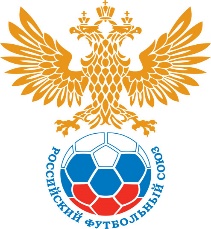 РОССИЙСКИЙ ФУТБОЛЬНЫЙ СОЮЗФУТБОЛЬНАЯ НАЦИОНАЛЬНАЯ ЛИГА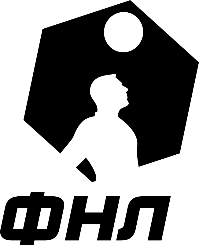    LEON-Первенство  по футболу среди команд Второй Лиги «Дивизион А» сезона 2023-2024 годов   _____ финала Кубка России №КомандаСчетМинута на которой забит мячМинута на которой забит мячМинута на которой забит мяч№КомандаСчетС игрыС 11 метровАвтогол№Фамилия, имяКомандаМинПредупреждения№Фамилия, имяКомандаМинУдаления